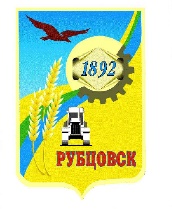 Администрация города Рубцовска Алтайского краяПОСТАНОВЛЕНИЕ24.05.2023 № 1591 С целью актуализации муниципальной программы «Обеспечение безопасности жизнедеятельности населения и территории города Рубцовска», утвержденной постановлением Администрации города Рубцовска Алтайского края от 20.09.2019 № 2415 (с изменениями), руководствуясь статьей 169 Бюджетного кодекса Российской Федерации, Порядком разработки, реализации и оценки эффективности муниципальных программ муниципального образования город Рубцовск Алтайского края, утвержденным постановлением Администрации города Рубцовска Алтайского края от 09.11.2022 № 3596, ПОСТАНОВЛЯЮ:1. Внести в постановление Администрации города Рубцовска Алтайского края от 20.09.2019 № 2415 «Об утверждении муниципальной программы «Обеспечение безопасности жизнедеятельности населения и территории города Рубцовска» (далее – Программа, с изменениями, внесенными постановлениями Администрации города Рубцовска Алтайского края от 18.02.2020 № 350, от 04.03.2021 № 531, от 30.09.2021 № 2618, от 01.02.2022 № 231, от 08.07.2022                     № 2124, от 21.02.2023 № 547) следующие изменения:1.1. срок действия Программы продлить до 31.12.2028 без деления на этапы;1.2. разделы Паспорта Программы «Сроки и этапы реализации Программы», «Объемы финансирования Программы» изложить в следующей редакции:«                                                                                                                                            »;         1.3. в четвертом абзаце раздела Паспорта Программы «Ожидаемые результаты реализации Программы, слова «доля приобретенных» заменить словами «доведение до 100% доли приобретенных»;         1.4. Паспорт Программы дополнить разделом следующего содержания:«                                                                                                                                                    »;1.5. в части первой пункта 2.3 раздела 2 Программы слова «К концу 2025 года» заменить словами «К концу 2028 года»;1.6. пункт 2.4 раздела 2 Программы изложить в следующей редакции:«2.4. Реализация Программы рассчитана на 9 лет, с 2020 по 2028 годы, без разделения на этапы.»;1.7. таблицы 1, 2 Программы изложить в новой редакции (приложение);1.8. раздел 4 Программы изложить в следующей редакции:  «4. Объем финансовых ресурсов, необходимых для реализации ПрограммыИсточниками финансирования Программы являются средства бюджета города.Общий объем финансовых ресурсов, необходимых для реализации Программы, составляет 15171,002 тыс. рублей (таблица 3).Таблица 3Объем финансирования Программы подлежит ежегодному уточнению в зависимости от возможности бюджета города и приводится в соответствие с утвержденным бюджетом города на очередной финансовый год.».            2. Опубликовать настоящее постановление в газете «Местное время» и разместить на официальном сайте Администрации города Рубцовска Алтайского края в информационно-телекоммуникационной сети «Интернет».	3. Настоящее постановление вступает в силу после опубликования в газете «Местное время». 4. Контроль за исполнением настоящего постановления возложить на заместителя Главы Администрации города Рубцовска – начальника управления по жилищно-коммунальному хозяйству и экологии Обуховича О.Г.Глава города Рубцовска	     Д.З. Фельдман«Таблица 1Сведенияоб индикаторах Программы и их значениях   «Таблица 2Перечень мероприятий Программы Сроки и этапы реализации Программы2020-2028 годы, этапы реализации не предусмотреныОбъемы финансирования ПрограммыОбщий объём финансирования на реализацию муниципальной программы из бюджета муниципального образования город Рубцовск Алтайского края (далее – бюджет города) составляет                15171,002 тыс. рублей, в том числе по годам:2020 год – 920 тыс. рублей;2021 год – 3371,4 тыс. рублей;2022 год – 2560,602 тыс. рублей;2023 год – 1001 тыс. рублей;2024 год – 1323 тыс. рублей;2025 год – 1390 тыс. рублей;2026 год – 1460 тыс. рублей;2027 год – 1534 тыс. рублей;2028 год – 1611 тыс. рублей.Национальные и региональные проекты, реализуемые в рамках ПрограммыРеализация мероприятий в рамках национальных и региональных проектов не предусмотреныИсточники и направления расходовСумма расходов (по годам), тыс. рублейСумма расходов (по годам), тыс. рублейСумма расходов (по годам), тыс. рублейСумма расходов (по годам), тыс. рублейСумма расходов (по годам), тыс. рублейСумма расходов (по годам), тыс. рублейСумма расходов (по годам), тыс. рублейСумма расходов (по годам), тыс. рублейСумма расходов (по годам), тыс. рублейВсего Источники и направления расходов2020 г.2021 г.2022 г.2023 г.2024 г.2025 г.2026 г.2027 г.2028 г.Всего 1234567891011Всего финансовых затрат9203371,42560,60210011323139014601534161115171,002в том числеиз бюджета города9203371,42560,60210011323139014601534161115171,002из краевого бюджета (на условиях софинансирования)0000000000из федерального бюджета (на условиях софинансирования)0000000000из внебюджетных источников0000000000Капитальные вложения02451,41073,6020000003525,002в том числеиз бюджета города02451,41073,6020000003525,002из краевого бюджета (на условиях софинансирования)0000000000из федерального бюджета (на условиях софинансирования)0000000000из внебюджетных источников0000000000Прочие расходы920920148710011323139014601534161111646в том числеиз бюджета города920920148710011323139014601534161111646из краевого бюджета (на условиях софинансирования)0000000000из федерального бюджета (на условиях софинансирования)0000000000Из внебюджетных источников0000000№ п/пНаименование индикатора (показателя)в соответствии с поставленной задачейЗадача ПрограммыЕд. изм.Значение по годамЗначение по годамЗначение по годамЗначение по годамЗначение по годамЗначение по годамЗначение по годамЗначение по годамЗначение по годамЗначение по годамЗначение по годамИтоговый результат№ п/пНаименование индикатора (показателя)в соответствии с поставленной задачейЗадача ПрограммыЕд. изм.год, предшествующий году разработки Программы (факт)2018год разработки Программы (оценка) 2019годы реализации Программыгоды реализации Программыгоды реализации Программыгоды реализации Программыгоды реализации Программыгоды реализации Программыгоды реализации Программыгоды реализации Программыгоды реализации ПрограммыИтоговый результат№ п/пНаименование индикатора (показателя)в соответствии с поставленной задачейЗадача ПрограммыЕд. изм.год, предшествующий году разработки Программы (факт)2018год разработки Программы (оценка) 2019202020212022202320242025202620272028Итоговый результат12345678910111213141516Цель Программы: Обеспечение безопасности жизнедеятельности населения и объектов на территории города РубцовскаЦель Программы: Обеспечение безопасности жизнедеятельности населения и объектов на территории города РубцовскаЦель Программы: Обеспечение безопасности жизнедеятельности населения и объектов на территории города РубцовскаЦель Программы: Обеспечение безопасности жизнедеятельности населения и объектов на территории города РубцовскаЦель Программы: Обеспечение безопасности жизнедеятельности населения и объектов на территории города РубцовскаЦель Программы: Обеспечение безопасности жизнедеятельности населения и объектов на территории города РубцовскаЦель Программы: Обеспечение безопасности жизнедеятельности населения и объектов на территории города РубцовскаЦель Программы: Обеспечение безопасности жизнедеятельности населения и объектов на территории города РубцовскаЦель Программы: Обеспечение безопасности жизнедеятельности населения и объектов на территории города РубцовскаЦель Программы: Обеспечение безопасности жизнедеятельности населения и объектов на территории города РубцовскаЦель Программы: Обеспечение безопасности жизнедеятельности населения и объектов на территории города РубцовскаЦель Программы: Обеспечение безопасности жизнедеятельности населения и объектов на территории города РубцовскаЦель Программы: Обеспечение безопасности жизнедеятельности населения и объектов на территории города РубцовскаЦель Программы: Обеспечение безопасности жизнедеятельности населения и объектов на территории города РубцовскаЦель Программы: Обеспечение безопасности жизнедеятельности населения и объектов на территории города РубцовскаЦель Программы: Обеспечение безопасности жизнедеятельности населения и объектов на территории города Рубцовска1.Доля населения, охваченного оповещениемПоддержание в состоянии постоянной готовности объектов гражданской обороны города%93939496979797,59898,5991001002.Доля замененных технических средств единой дежурно-диспетчерской службыРазвитие системы информационного обеспечения управления рисками%202552647680848890951001003.Доля оборудованных учебно-консультационных пунктов населенияРеализация системы мер по обучению населения в области защиты от чрезвычайных ситуаций природного и техногенного характера%0025507575808086921001004.Доля приобретенных материально-технических средствСоздание и содержание в целях предупреждения и ликвидации чрезвычайных ситуаций запасов материально-технических средств%0020406070758085901001005.Количество приведённых в рабочее состояние неисправных пожарных гидрантов и пожарных водоемовРешение комплекса мероприятий, направленных на пожарную безопасностьЕд.12448180180180105105105105105105105№ п/пЦель, задача, мероприятие Сумма затрат (тыс. рублей)Сумма затрат (тыс. рублей)Сумма затрат (тыс. рублей)Сумма затрат (тыс. рублей)Сумма затрат (тыс. рублей)Сумма затрат (тыс. рублей)Сумма затрат (тыс. рублей)Сумма затрат (тыс. рублей)Сумма затрат (тыс. рублей)Сумма затрат (тыс. рублей)Источники финансиро-вания№ п/пЦель, задача, мероприятие 2020 г.2021 г.2022 г.2023 г.2024 г.2025 г.2026 г.2027 г.2028 г.ВсегоИсточники финансиро-вания123456789101112131.Цель. Обеспечение безопасности жизнедеятельности населения и объектов на территории города Рубцовска9203371,42560,60210011323139014601534161115171,002Всего 1.Цель. Обеспечение безопасности жизнедеятельности населения и объектов на территории города Рубцовска9203371,42560,60210011323139014601534161115171,002В т. ч. бюджет города2.Задача 1. Поддержание в состоянии постоянной готовности объектов гражданской обороны города503030602402402402402401370Всего 2.Задача 1. Поддержание в состоянии постоянной готовности объектов гражданской обороны города503030602402402402402401370В т. ч. бюджет города3.Мероприятие 1.1.Приобретение технических средств для системы оповещения города503030602402402402402401370Всего 3.Мероприятие 1.1.Приобретение технических средств для системы оповещения города503030602402402402402401370В т. ч. бюджет города4.Задача 2. Развитие системы информационного обеспечения управления рисками10070637120702502502502501997Всего 4.Задача 2. Развитие системы информационного обеспечения управления рисками10070637120702502502502501997В т. ч. бюджет города5.Мероприятие 2.1. Приобретение технических средств оснащения единой дежурно-диспетчерской службы1007070120702502502502501430Всего 5.Мероприятие 2.1. Приобретение технических средств оснащения единой дежурно-диспетчерской службы1007070120702502502502501430В т. ч. бюджет города6.Мероприятия 2.2.Приобретение технических средств оснащения оперативной группы комиссии по чрезвычайным ситуациям и пожарной безопасности города00567000000567Всего 6.Мероприятия 2.2.Приобретение технических средств оснащения оперативной группы комиссии по чрезвычайным ситуациям и пожарной безопасности города00567000000567В т. ч. бюджет города7.Задача 3. Создание и содержание в целях предупреждения и ликвидации чрезвычайных ситуаций запасов материально-технических средств2002892703203403203203203202699Всего 7.Задача 3. Создание и содержание в целях предупреждения и ликвидации чрезвычайных ситуаций запасов материально-технических средств2002892703203403203203203202699В т. ч. бюджет города8.Мероприятие 3.1.Приобретение материальных ресурсов для создания резервов и запасов гражданской обороны130225200702702002002002001695Всего 8.Мероприятие 3.1.Приобретение материальных ресурсов для создания резервов и запасов гражданской обороны130225200702702002002002001695В т. ч. бюджет города9.Мероприятие 3.2.Приобретение первичных средств спасения, спецодежды, снаряжения для необходимых условий работы спасателей при аварийно-восстановительных работах706470250701201201201201004Всего 9.Мероприятие 3.2.Приобретение первичных средств спасения, спецодежды, снаряжения для необходимых условий работы спасателей при аварийно-восстановительных работах706470250701201201201201004В т. ч. бюджет города10.Задача 4. Решение комплекса мероприятий, направленных на пожарную безопасность5002962,41513,6024115115105105105107938,002Всего 10.Задача 4. Решение комплекса мероприятий, направленных на пожарную безопасность5002962,41513,6024115115105105105107938,002В т. ч. бюджет города11.Мероприятие 4.1.Приведение в рабочее состояние неисправных пожарных гидрантов и пожарных водоемов5005114404115115105105105104413Всего 11.Мероприятие 4.1.Приведение в рабочее состояние неисправных пожарных гидрантов и пожарных водоемов5005114404115115105105105104413В т. ч. бюджет города12.Мероприятие 4.2.Устройство пожарных гидрантов на водопроводных сетях муниципального образования02451,41073,6020000003525,002Всего 12.Мероприятие 4.2.Устройство пожарных гидрантов на водопроводных сетях муниципального образования02451,41073,6020000003525,002В т. ч. бюджет города13.Задача 5. Реализация системы мер по обучению населения в области защиты от чрезвычайных ситуаций природного и техногенного характера702011090162701402142911167Всего 13.Задача 5. Реализация системы мер по обучению населения в области защиты от чрезвычайных ситуаций природного и техногенного характера702011090162701402142911167В т. ч. бюджет города14.Мероприятие 5.1.Приобретение оборудования для учебно-консультационных пунктов500907011250120194271957Всего 14.Мероприятие 5.1.Приобретение оборудования для учебно-консультационных пунктов500907011250120194271957В т. ч. бюджет города15.Мероприятие 5.2.Изготовление листовок, памяток, плакатов, рекламной продукции для информирования населения по вопросам защиты от ЧС и безопасности на водных объектах202020205020202020210Всего 15.Мероприятие 5.2.Изготовление листовок, памяток, плакатов, рекламной продукции для информирования населения по вопросам защиты от ЧС и безопасности на водных объектах202020205020202020210В т. ч. бюджет города